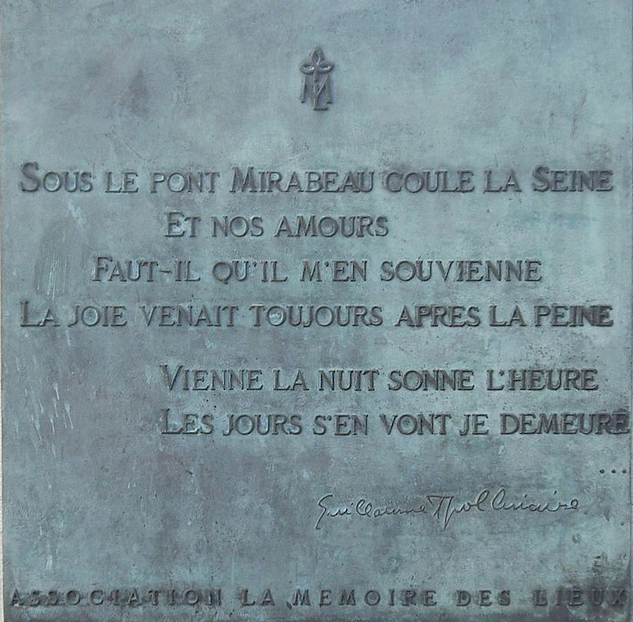 Guillaume Apollinaire écrivain et poète français.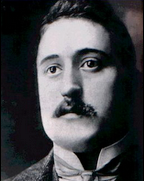 D'après sa fiche militaire, il est né le 25 août 1880 à Rome de mère polonaise et de père peut-être italien, il y a un certain mystère sur sa naissance. Il est mort à 38 ans le 9 novembre 1918 à Paris. Après une enfance dans le sud-est de la France, il s’installe à l’âge de 20 ans à Paris. Il trouve un travail en tant que journaliste puis précepteur. Mais très rapidement, il écrit son premier poème et va pouvoir vivre de sa plume.A Paris, il rencontre Pablo Picasso, Henri Matisse, le Douanier Rousseau, sa fiancée Marie Laurencin en 1907 (peintre).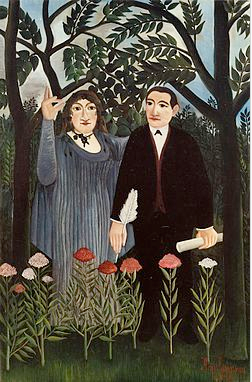 Il défend la poésie moderne, il la renouvelle  et inspire les poètes du XX siècle (Paul Eluard, Jacques Prévert, Louis Aragon). Il est l’inventeur des Calligrammes, poème dont la disposition graphique forme un dessin souvent en rapport avec le sujet du poème.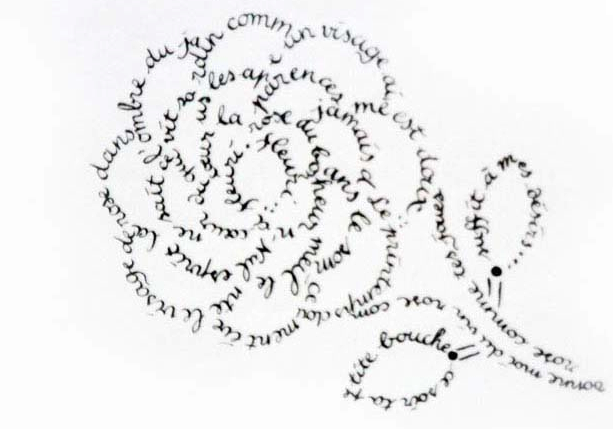 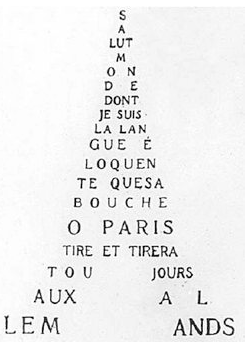 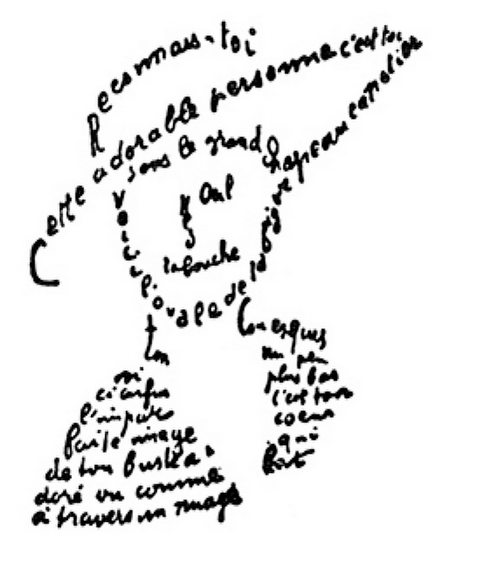 Il s’engage en 1914 lors de la première guerre mondiale et en même temps il est  naturalisé français ; blessé à la tempe en 1916,  il en est très affaibli et meurt en 1918 de la grippe espagnole.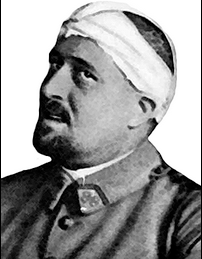 Sous le pont Mirabeau coule la Seine
            Et nos amours
       Faut-il qu'il m'en souvienne
La joie venait toujours après la peine
 
     Vienne la nuit sonne l'heure
     Les jours s'en vont je demeure
 
Les mains dans les mains restons face à face
            Tandis que sous
       Le pont de nos bras passe
Des éternels regards l'onde si lasse
 
     Vienne la nuit sonne l'heure
     Les jours s'en vont je demeure
 
L'amour s'en va comme cette eau courante
            L'amour s'en va
       Comme la vie est lente
Et comme l'Espérance est violente
 
     Vienne la nuit sonne l'heure
     Les jours s'en vont je demeure
 
Passent les jours et passent les semaines
            Ni temps passé 
       Ni les amours reviennent
Sous le pont Mirabeau coule la Seine
 
     Vienne la nuit sonne l'heure
     Les jours s'en vont je demeureLe poème « Le pont Mirabeau » fait parti d’un recueil publié en 1913 « Alcools ». Il est composé de 51 poèmes qu’il a écrit pendant 15 ans, surtout à cause de ses ruptures amoureuses (La chanson du mal-aimé, L’émigrant de Landor Road)Publication originale avec portrait de Guillaume Apollinaire fait par Picasso.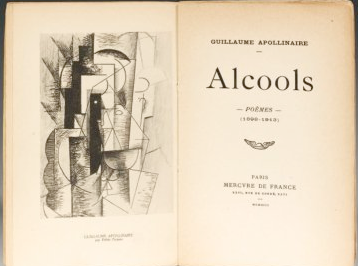 « Le pont Mirabeau »Ecrit en 1912 à la suite de sa rupture avec Marie Laurencin.Il est composé de 4 quatrains séparés par un refrain de deux vers « Vienne la nuit sonne l’heureLes jours s’en vont je demeure »Poésie moderne, qui ne suit pas les règles traditionnellesPas de rimes abba, aabb…. ABAA C’est un poème moderneSous le pont Mirabeau a été mis en musique dont la chanson de Léo ferré .Moi j’ais choisi ce poème  car je l‘ai trouvé joli .Moi j’ai choisi ce poème car je l’ai trouvé émouvant de sensation. QUEL EST LE NOM DU RECUEIL OÛ SE TROUVE LE POÈME SOUS LE PONT MIRABEAU ?AMAURY             FINLUCAS